Вопрос: Назовите кличку собаки семи богатырей.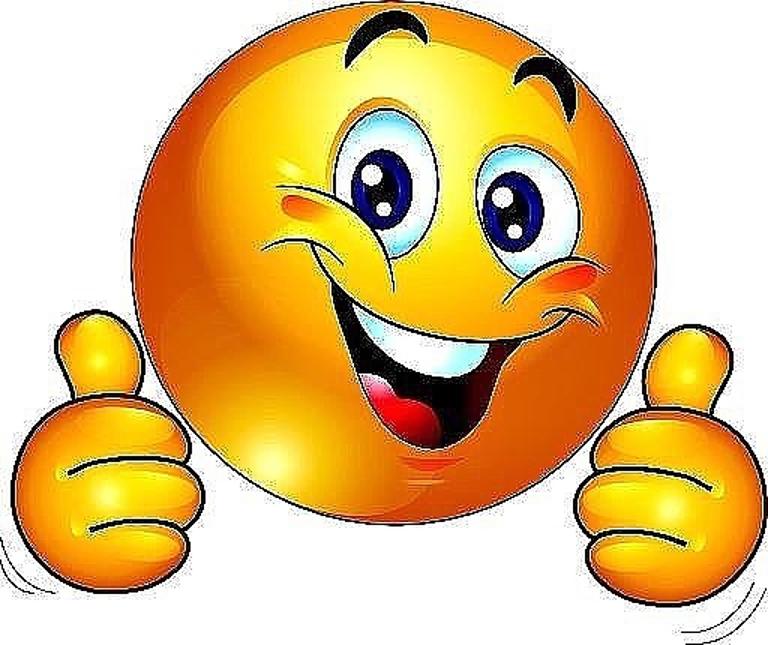 